Приложение к письму ГБОУ ИРО Краснодарского краяот ______________ № _____Утвержденоприказом ГБОУ ИРО Краснодарского краяот ______________ № _____Положениеоб организации и проведении выставки творческих работ «Масленица-Затейница» для детей-инвалидов 1-11 классов Центра дистанционного образования государственного бюджетного образовательного учреждения дополнительного профессионального образования «Институт развития образования» Краснодарского краяОбщие положения1.1. Настоящее положение определяет цель, задачи, порядок участия и категорию участников выставки творческих работ «Масленица-Затейница» (далее – Проект).1.2. Организатором и разработчиком Проекта является Центр дистанционного образования (далее – ЦДО) государственного бюджетного образовательного учреждения дополнительного профессионального образования «Институт развития образования» Краснодарского края (далее– Институт).1.3. Период организации и проведения выставки творческих работ «Масленица-Затейница» с 20.01.2022 по 22.02.2022 год и включает в себя     3 этапа: подготовительный, основной и итоговый.1.4. В рамках 2 этапа Проекта организуется проведение ряда мероприятий - песенный челлендж, мастер-класс, фотовыставка (далее – мероприятия Проекта), в которых примут участие дети-инвалиды 1-11 классов, обучающиеся в ЦДО.1.5. Мероприятия, в рамках выставки творческих работ «Масленица-Затейница», ориентированы на сохранение и развитие национальных традиций русского народа; популяризацию декоративно-прикладного искусства и национальных традиций; повышение интереса к народной культуре, расширение знаний о народных традициях, праздниках; развитие творческих способностей, воображения и фантазии детей-инвалидов, обучающихся ЦДО.1.6. Участниками мероприятий Проекта являются дети-инвалиды 1-11 классов, обучающихся на дому с использованием дистанционных образовательных технологий и обучающихся в ЦДО (далее – участники, участники проекта).1.7. Сотрудники ЦДО сопровождают, консультируют и способствуют созданию условий для разработки и выполнения поделок, презентаций и видеоработ, посвященных народному празднику Масленица.1.8. Организация мероприятий Проекта регламентируется Уставом Института, положением о ЦДО, настоящим положением.1.9. Интерактивное пространство выставки творческих работ «Масленица-Затейница» размещено на сайте: https://distkrd.wixsite.com/maslenitsa.2. Основные цели и задачи2.1. Основными целями мероприятий Проекта являются: сохранение и развитие национальных традиций русского народа; популяризация декоративно-прикладного искусства и национальных традиций; повышение интереса к народной культуре, расширение знаний о народных традициях и праздниках; развитие творческого потенциала участников проекта.2.2. Участие обучающихся ЦДО в мероприятиях Проекта способствует развитию их творческих способностей, удовлетворению познавательных интересов, реализации потребности в общении, а также активизации совместной творческой деятельности семьи.2.3. Задачами мероприятий Проекта являются:воспитание интереса и толерантного отношения к культуре других народов;вовлечение участников проекта в самостоятельную творческую деятельность, развитие их познавательных способностей;привлечение детей-инвалидов к активному и равному участию в культурной жизни семьи и общества;содействие социализации участников проекта через вовлечение в творческую деятельность;знакомство с традициями празднования Масленицы;развитие у участников исследовательских и проектировочных способностей;развитие коммуникативных навыков обучающихся и умения презентовать результаты своей работы.3. Основные принципыСодержание, формы и методы работы мероприятий Проекта определяются исходя из принципов:- реализации права ребенка на жизнь и развитие;- наилучшего обеспечения интересов ребенка;- реализации права ребенка выражать собственные взгляды;- создания среды воспитания, поддерживающей развитие и благополучие каждого ребенка;единства воспитательной и образовательной работы;учета интересов, возрастных особенностей обучающихся;поддержки инициативы и самостоятельности обучающихся.4. Организация работы мероприятий Проекта4.1. Мероприятия 2 этапа Проекта проводятся дистанционно в период с 27.01.2022 по 08.02.2022 года.4.2. Для отражения главной темы проекта, посвященной народному празднику Масленица, участникам проекта необходимо принять участие в одном из / или нескольких мероприятиях Проекта:- песенный челлендж «Масленица-Разгуляй»,- мастер-класс «Масленица-Лакомка»,- фотовыставка «Сударыня Масленица».Требования к мероприятиям Проекта4.4. Песенный челлендж «Масленица-разгуляй».Че́ллендж — жанр интернет-роликов, в которых блогер выполняет задание на видеокамеру и размещает его в сети, а затем предлагает повторить это задание своему знакомому или неограниченному кругу пользователей. Слово челлендж (англ. Challenge) обычно переводится как «вызов» в контексте словосочетания «бросить вызов». Другие значения — «соревнование» и / или «спор», а иногда — «сложное препятствие» или «задание, требующее выполнения». Участникам песенного челленджа необходимо записать видеоролик с исполнением песен, закличек, частушек и т.д., посвященных Масленице. Желательно, чтобы участники песенного челленджа были одеты в народные костюмы либо имели некоторые элементы народного костюма.Технические характеристики видеоролика (далее – челлендж-ролика):- допустимая продолжительность – до 3 минут;- видеоматериал, используемый в челлендж-ролике, может быть отснят любой фото- и видеокамерой, в том числе с помощью телефона, но достаточно хорошего аудиовизуального качества;- формат MP4, AVI т.д.; минимальное разрешение – 480×360 для 4:3, 480×272 для 16:9;- обязательно наличие информационной заставки (с указанием ФИО авторов, населенного пункта и названия челлендж-ролика);- челлендж-ролик должен быть эмоциональным и вызывать положительные чувства.4.5. Мастер-класс «Масленица-Лакомка» предполагает презентацию способа приготовления блинов, которые принято печь в семье участников проекта на Масленицу, описанием рецепта и праздничной подачи готового блюда. К мастер-классу можно привлекать членов семьи.Технические характеристики презентации мастер-класса по приготовлению блинов:презентация мастер-класса может быть создана в программе Microsoft Office Power Point, LibreOffice Impress и т.д., видеоредакторах и отражать процесс приготовления блинов с помощью видео или фотографий и поэтапного описания технологии их приготовления (разрешается заимствовать идеи из Интернета, книг и журналов, но текст описания технологии и все фотографии должны быть авторскими);- допустимая продолжительность презентации – до 5-7 минут;- фото- и видеоматериал, используемый в презентации мастер-класса, может быть отснят любой фото- и видеокамерой, в том числе с помощью телефона, но достаточно хорошего аудиовизуального качества;- формат MP4, AVI; минимальное разрешение – 480×360 для 4:3, 480×272 для 16:9;- обязательно наличие информационной заставки (с указанием ФИО авторов, населенного пункта и названия мастер-класса);- презентация мастер-класса должна быть оригинальной и вызывать положительные чувства.4.6. Фотовыставка «Сударыня Масленица» предполагает изготовление поделки (творческой работы) - масленичной куклы-чучела.Требования к поделке (творческой работе):- должна соответствовать тематике «Масленица» и тематике соответствующего мероприятия Проекта (п. 4.2. настоящего положения);- должна быть авторской (разрешается заимствовать идеи из Интернета, книг и журналов, но готовая работа должна быть авторской);- должна иметь эстетичный вид. Приветствуется интересное, креативное воплощение художественного образа, творческая подача произведения, оригинальность и сложность выполнения работы в материале;- может быть выполнена в любой прикладной технике с использованием любых материалов;- не должна быть изготовлена промышленным путем; и из вредных для здоровья материалов.4.7. Для участия в мероприятиях Проекта участникам необходимо в период с 27.01.2022 по 08.02.2022 года:1) заполнить Заявку участника (Приложение 1), в которой указываются: - муниципальное образование Краснодарского края;- автор работы (фамилия, имя и отчество, возраст ребенка, автора работы);- Ф.И.О. родителей/законных представителей;- контактный телефон родителя/законного представителя;- краткое название образовательной организации и класс, в котором учится автор работы;- количество мероприятий Проекта;- название видов мероприятий Проекта (см. п.4.2);- название мастер-класса / название поделки (творческой работы); - ссылка на челлендж-ролик / презентацию мастер-класса / фото поделки (творческой работы) (далее – работы участников Проекта) в облачном хранилище, при условии их большого объема.2) разместить работы участников Проекта в облачном хранилище (если объем видеоматериалов большой);3) прислать на электронный адрес dist.krd@gmail.com заполненную заявку участника мероприятий Проекта и работы участников Проекта либо ссылку (ссылки) на них в облачном хранилище.4.8. Сотрудниками ЦДО осуществляется прием, отбор, оценивание и размещение работ участников проекта.Оценивание работ участников Проекта проводится в соответствии со следующими критериями: 4.8.1. Исполнительские виды искусств:- создание сценического образа (совокупность средств и приемов сценического поведения и исполнения),- техничность исполнения,- эмоциональность и артистизм,- уровень художественного вкуса,- оригинальность исполнения.4.8.2. Мастер-классы:- соответствие тематике «Масленица», тематике мероприятия Проекта;- верность традициям в изготовлении блинов,- оригинальность создания и эстетичность оформления мастер-класса;- самостоятельность выполнения мастер-класса.4.8.3. Декоративно-прикладное мастерство:- верность традициям в изготовлении масленичной куклы,- оригинальность и яркая самобытность,- соответствие образа и темы.4.9. Участники мероприятий награждаются дипломами участника выставки творческих работ «Масленица-Затейница» (Приложение2).4.10. Присланные работы будут размещены в Галерее работ на сайте Проекта. Итогом Проекта будет создание выставки творческих работ «Масленица-Затейница» участников проекта, обучающихся в ЦДО.5. Сроки проведения выставки творческих работ «Масленица-Затейница»5.1. Мероприятия в рамках выставки творческих работ «Масленица-Затейница» проводятся поэтапно: 1 этап - подготовительный: с 17.01.2022 по 26.01.2022 года сотрудники ЦДО формируют информационное письмо, приказ и положение об организации и проведении выставки творческих работ «Масленица-Затейница» для детей-инвалидов 1-11 классов ЦДО ГБОУ ИРО Краснодарского края;2 этап - основной: с 27.01.2022 по 08.02.2022 года участники мероприятий:1) принимают участие в одном из / или нескольких мероприятиях Проекта, указанными в п. 4.2. положения:проводят видеосъемку исполнения песен, закличек, частушек и т.д.; оформляют процесс приготовления блинов в презентацию в формате презентации Microsoft Office Power Point, LibreOffice Impress и т.д. либо видеоролика; осуществляют фотосъемку поделки (творческой работы) масленичной куклы-чучела.2) отправляют заявки и работы участников Проекта / либо ссылки на них на электронную почту dist.krd@gmail.com с пометкой в теме сообщения «Масленица». Телефон для справок в Центре дистанционного образования: +7(861)201-03-02.3 этап - итоговый: с 09.02.2022 по 22.02.2022 года – сотрудниками ЦДО осуществляется прием, оценивание и размещение работы участников Проекта на сайте https://distkrd.wixsite.com/maslenitsa в сети Интернет; подведение итогов выставки творческих работ «Масленица-Затейница», оформление наградных и отчетных документов.5.2. Принимая участие в мероприятиях Проекта, участники проекта автоматически дают согласие на публикацию работы участников Проекта на сайте https://distkrd.wixsite.com/maslenitsa в сети Интернет.Приложение 1к Положению об организации и проведении выставки творческих работ «Масленица-Затейница»Заявка на участие в выставке творческих работ «Масленица-Затейница»Дата подачи заявки: «____» ____________ 2022 г. Подпись: __________________________________ОбразецЗаявка на участие в выставке творческих работ «Масленица-Затейница»Дата подачи заявки: «____» ____________ 2022 г. Подпись: __________________________________Приложение 2к Положению об организации и проведении выставки творческих работ «Масленица-Затейница»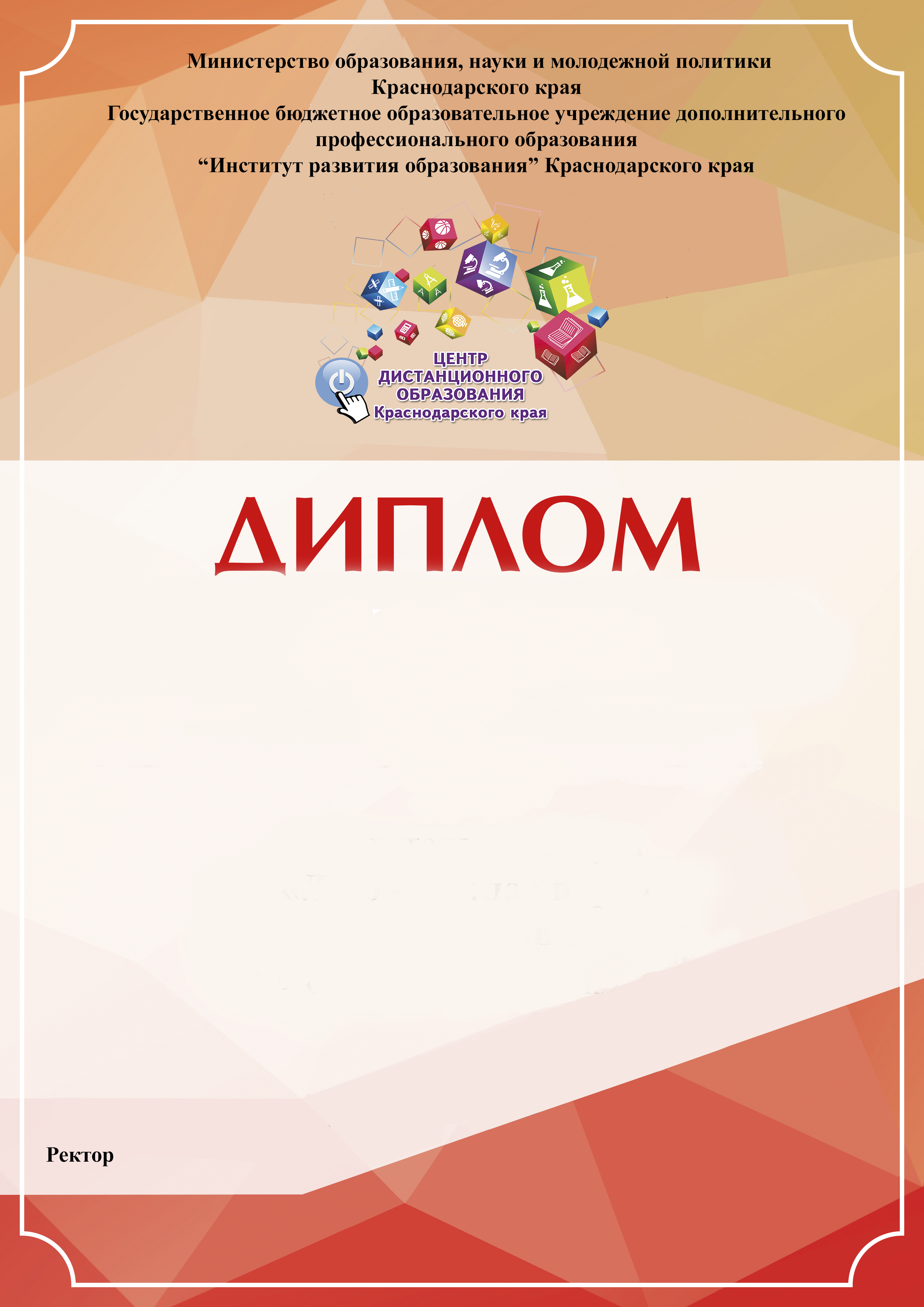 Приложение 3к Положению об организации и проведении выставки творческих работ «Масленица-Затейница»Разместить на сайте следующую информацию:Празднование Масленицы. История и традиции праздникаМасленица – древний праздник, органично соединивший в себе элементы народной, языческой мифологии и христианства. В 2022 году Масленица начнется в понедельник, 28 февраля. О традициях и обычаях праздника.Дата празднования Масленицы ежегодно меняется. Это зависит в первую очередь от даты празднования Пасхи: Масленица отмечается за 56 дней до Светлого Христова Воскресения. Таким образом, в 2022 году масленичная неделя выпадает на 28 февраля – 6 марта.В православной богослужебной традиции этот период называют Сырной седмицей – это последняя неделя перед наступлением Великого поста, который начинается на следующий день после празднования Масленицы и длится 48 дней.Суть праздникаМасленица – это неканонический, народный праздник. По своей сути – это проводы зимы и встреча с весной, олицетворяющие смену сельскохозяйственных календарных циклов. Традиции празднования Масленицы сложились в языческие времена и сохранились и после принятия христианства.Главные традиционные атрибуты народного празднования, помимо чучела Масленицы – катание на санях, гулянья и другие уличные забавы. В России в масленичную неделю пекли блины и лепешки – символ солнца и скорой весны. Кроме того, на Масленицу поминали умерших, а блины являются одним из главных блюд поминальной тризны.У украинцев и белорусов на Масленицу обязательными считаются вареники и сырники.В христианском значении празднование Масленицы посвящено примирению верующих с ближними, прощению обид, подготовке к покаянному пути к Богу, который олицетворяется Великим постом.Подготовка к празднику: традицииК Масленице начинали готовиться еще с середины предыдущей недели. В это время хозяйки убирались во всем доме, а также во дворе и перед воротами.Блины – главная ритуальная еда масленичной недели, наглядный символ весеннего солнца и достатка. Богатые люди начинали печь блины в понедельник, бедные – в четверг или пятницу. Опару для блинов стряпухи готовили с особыми обрядами. Приготовление первой опары держалось в величайшей тайне от всех домашних и посторонних.Суббота накануне масленичной недели называлась «маленькой Масленицей». В этот день принято было поминать умерших родителей. Для них пекли поминальные блины, которые клали на божницу, слуховое окно или крышу, оставляли на могилах на кладбище, раздавали в церквях нищим.Как празднуют МасленицуМасленичная неделя делится на два периода: Узкую масленицу (с понедельника по среду) и Широкую масленицу (четверг-воскресенье). В первые три дня допускаются хозяйственные работы, а с четверга все работы прекращаются, и начинается широкое празднование. Каждый день Масленицы имеет свое название.Понедельник – «Встреча»Наши предки жили большими дружными семьями, невестка, как правило, переселялась в дом к мужу и его родителям. В первое утро Сырной седмицы свекры отправляли жен своих сыновей в гости к родителям, а вечером сами навещали родню. Главным тут было — сватов не обидеть и накормить их как следует.Развлечения для народа на площадях начинали готовить еще во время Пестрой недели — той, что предваряла Масленичную. А вот в понедельник их достраивали — устанавливали качели, формировали ледяные горки, строили снежные крепости. Все старались успеть поскорее, чтобы не отвлекаться на это во время празднования.Главный обычай масленичного понедельника — выпекание первого блина. Его не ели, а отдавали неимущим, чтобы те помянули души усопших родственников.Вторник – «Заигрыши»До нас дошла память о множестве русских традиционных обычаев, посвященных знакомству юношей и девушек. Некоторые дни, такие, например, как вторник Масленичной недели, были полностью посвящены смотринам. Молодежь собиралась, чтобы пообщаться и присмотреться друг к другу. Делалось это с далеко идущей целью. Впереди был Великий пост, во время которого запрещены свадьбы, а вот уже после него, на Красную горку, молодые, познакомившиеся во время заигрышей, уже могли пожениться.Те, кому смотрины были неинтересны, в этот день звали в гости родственников и друзей. Чем более изобильным был стол, тем больше уважения выказывал хозяин.Во вторник впервые начинали зазывать Масленицу: «У нас горы снежные готовы и блины напечены — просим жаловать!»Среда – «Лакомка», или Скоромная средаВ середине Масленичной недели зять ходил в гости к теще — на блины. Поесть блинов приходили также его друзья и родственники. Теща в этот день была особенно ласкова к зятю, всячески демонстрировала свое к нему расположение. Хотя причина такого поведения матери была во многом рациональной — считалось, что чем добрее теща к зятю в этот день, тем лучше будут отношения у ее дочери с новой семьей.Четверг – «Разгуляй», или Широкий четвергС этого дня начиналась Широкая Масленица. Все работы по дому прекращались, заниматься хозяйством в ближайшие дни считалось дурной приметой. Поэтому народ оставлял все свои дела и шел на площадь, чтобы как следует повеселиться.На Руси существовало множество традиционных развлечений, характерных для масленичного четверга:кулачные бои;катания на лошадях и в повозках;соревнования на ловкость и выносливость;хороводы;игры в снежки;штурм и захват снежного городка;разведение костров и прыжки через огонь;песни, пляски и, конечно же, поедание блинов.Отсидеться дома в этот день не получалось. Верили, что всех, кто по какой-то причине проигнорирует всеобщее веселье, настигнут горести и неудачи. Ну, и осуждение соседей, конечно же.Пятница – «Тещины вечерки»В пятницу уже зятю было положено со всеми почестями принять тещу. Блины к приходу матери пекла дочь — жена зятя. Теща приводила с собой подруг, чтобы похвастаться перед ними, за какого хорошего парня выдала свою дочку.Суббота – «Золовкины посиделки»В субботу молодые невестки уделяли внимание своим золовкам — сестрам и родственницам мужа. Девушки собирались, чтобы поесть, пообщаться и посплетничать. Кроме золовок приглашали и подруг, и свою родню, причем, если сестры мужа были замужем, то подруг приглашали замужних, и наоборот. Доброй приметой считалось сделать всем пришедшим в гости какие-то небольшие, но приятные подарки.Православная церковь в масленичную субботу празднует Собор всех преподобных отцов — в этот день почитают всех, кто заслужил место среди святых своим монашеским подвигомВоскресенье – «Проводы», или Прощеное воскресеньеСамый важный день всей Сырной седмицы. В воскресенье совершалось заговенье перед Великим постом. Верующие просили прощения друг у друга, а в ответ слышали «Бог простит, и я прощаю». В этот день было принято поминать усопших и посещать кладбища.Прощеное воскресенье — последний день, когда в пищу можно было употреблять продукты животного происхождения. Всю праздничную еду, которую наготовили в течение недели, нужно было доесть. Остатки или раздавали нищим, или сжигали — дурной приметой считалось выбросить еду или дать ей пропасть.Днем было принято ходить в баню, а вечером собираться на площади — конечно же, чтобы торжественно сжечь чучело Масленицы. Кстати, пепел, который оставался после сожжения, нужно рассеять по полям, чтобы в будущем году получился хороший урожай.Составлено по материалам открытых источниковМасляничные песниМасленичные песни — песни, частушки, прибаутки и колядки, которые исполняются на Масленице и приурочены к тем или иным обрядам предвесеннего праздника.Основные темы масленичных песен: встреча и проводы масленицы, а также любовь, семья и плодородие.Наряду с песнями, непосредственно связанными с обрядом, на Масленицу в конце XIX — начале XX веке звучало много и необрядовых песен. Фольклорный репертуар данного обрядового комплекса сформировался относительно поздно.В русских масленичных песнях пелось об изобилии: масла и сыра (старинное название творога), заготовленного в большом количестве, что ими умащивали гору для катания на санках.Саму Масленицу в масленичных песнях то ругают, то высмеивают, то призывают возвратиться, называя шуточными человеческими именами: Авдотьюшка, Изотьевна, Акулина Саввишна и т. д.Масленичные напевы имели весёлый характер, даже если пелись с невеселыми словами. Праздничное время пролетало быстро, наступал последний день веселья. В последний день Масленицы («прощеное воскресенье») пелось много грустных лирических песен. Молодушки выходили за околицу села, взбирались на горку и, обернувшись в сторону далекой родной деревни, заводили песни о разлуке с родителями, жаловались на суровость свекра и свекрови. По вечерам молодёжь собиралась на посиделки и игрища, где пели песни, танцевали, играли. Особое место занимали обидные песни, с помощью которых ругали молодых людей, до сих пор не женившихся.В последний день недели справлялся обряд проводов Масленицы. Под весёлое пение по улицам возили на дровнях наряженное соломенное чучело, изображавшее Масленицу; вечером его вывозили за деревню, где сжигали, бросали в реку, под мост или разрывали и разбрасывали по полю. При этом могли пародийно исполнять похоронные причитания, корильные песни, или частушки.В большинстве местностей на Масленицу пелись обычные весёлые шуточные и лирические песни: старинные же масленичные песни сохранились в Тверской области на Смоленщине и на Псковщине.У белорусов масленичные песни бытовали лишь на бывших землях смоленско-витебских кривичей, восточней от бассейна реки Усвячи. На Украине, где пелось огромное количество колядок, не было записано масленичных песен.Составлено по материалам открытых источниковВиды чучела МасленицыСоломенное чучело Масленицы, главный символ праздника, делали именно в понедельник. Чучело олицетворяло собой холодную, злую и колючую зиму, которая всем порядком надоела и которую давно пора прогнать с глаз долой.Как правило, чучело Масленицы делали из соломы либо из лыка, обязательно используя древесину, чаще берёзу. Дерево и солома являли собой силу растительного мира. Чучело наряжали в женскую одежду, изображали лицо, украшали искусственными цветами и лентами. Завязывая ленточки, люди загадывали свои сокровенные желания. Чтобы они сбылись, ленты должны были сгореть вместе с чучелом Масленицы. Затем чучело насаживали на шест и возили по округе, сопровождая действо весёлым пением и плясками.Во многих домах создавались и так называемые семейные Масленицы. Делались они очень просто: веточки связывались таким образом, чтобы получилось туловище с руками и ногами. Затем с помощью верёвочек, накручивая их, делали голову, и наряжали эту куколку в различные одежды. Семейная Масленица была готова. Чем больше на кукле было ленточек, тем больше у неё магической силы.Всю масленичную неделю дети играли с куклой семейной Масленицы, а потом, в Прощённое воскресенье, когда занималось огнём главное чучело, её тоже кидали в костёр.Но не всех кукол сжигали в этот день. Некоторые задерживались в домах аж на целый год. Такую куклу называли «дочкой Масленицы» или же «младшей сестрой», ее обязательно выставляли в окно в «Тёщин день». Её также было принято дарить молодожёнам, которые решили сыграть свадьбу в этом году. Подобный подарок символизировал рождение здоровых детей, достаток и согласие в молодой семье. Именно отсюда пошла традиция усаживать куклу на машину брачного кортежа.«Дочка Масленицы» издревле считалась мощным оберегом и всегда хранилась в красном углу. Если в дом приходило несчастье, то к ней обращались со словами: «Отвернись зло. Повернись добро», обернув её три раза по часовой стрелке. Через год куклу сжигали в масленичном костре или же пускали по воде.Кульминация праздника — традиционное сожжение чучела Масленицы в воскресенье, «Прощёный день». Чучело везли на край деревни или на площадь, обычно Масленицу сопровождала целая процессия. На месте разжигали костёр, а потом под песни и пляски чучело сжигали.Сожжение Масленицы символизировало возрождение нового через смерть. В пылающий костёр бросали старые вещи, мусор, изношенную одежду. Люди надеялись на возрождение, избавлялись от мрачного прошлого, искренне веря в светлое будущее, пытались таким образом обезопасить себя от напастей, неприятностей, болезней, неурожая.Обряды сжигания МасленицыРитуальное сожжение чучела Зимы, которое приходится на последний день Масленицы, берет свое начало с незапамятных времен, когда этот праздник был языческим. Этот обряд праздника представляет собой своеобразную традицию плодородия и связан с идеей возрождения через жертвоприношение и смерть; а также плодоносящих сил природы и обновления ее жизненной силы. Древние славяне вкладывали в этот ритуал глубокий смысл, который заключался в том, что рождение жизни происходит через борьбу, смерть и воскресение.Этот ритуал не вызывал восторга у христианской церкви. В течение нескольких веков христиане пытались искоренить этот праздник как языческий, но смогли лишь перенести его по срокам и сократить количество дней празднования с четырнадцати до восьми.В дохристианской Руси в качестве жертвоприношения на праздник изготавливали большую смешную и одновременно страшную куклу, которая олицетворяла собой чучело Масленицы из соломы или тряпок. Обычно огромную куклу наряжали в женскую одежду. Иногда вместо чучела по селу возили живую «Масленицу». Ею была нарядно одетая девушка или женщина, старуха или даже старик. Затем ее вывозили за село и там вываливали в снег.Другой вариант обряда сжигания масленицы выглядит так: на санках вывозят соломенную куклу приличных размеров, которая обязательно наряжена в национальный костюм. Это была Зима. Ее устанавливают в центре костровой площадки, и весь народ прощается с ней шутками, песнями, танцами, ругая ее за морозы и зимний голод и одновременно благодаря за веселые зимние забавы. После чего чучело сжигали. Когда кукла сгорит, завершает праздник забава, где молодежь прыгает через костер.А вот еще один обряд сжигания чучела масленицы, который происходил в воскресенье. «Судаpыню-Масленицу» сажали на сани, рядом с ней ставили красивую девушку, а в сани, как правило, впрягались трое молодых людей и везли Масленицу по зимним улицам. За этими санями шествовал масленичный «поезд», состоящий из целой вереницы саней. За околицей, главным образом, устраивался большой костер. Чучелу Масленицы обязательно давали в руки блин, после чего «Сударыня-Масленица» сжигалась на костре. Сожжение чучела сопровождалось приговоркой: «Гори, блины, гори, Масленица!". В костре вместе с чучелом Масленицы также сжигали и оставшиеся блины, принося их в жертву как символ будущего плодородия.В тех местах, где не делали чучела Масленицы, обряд проводов зимы состоял в разжигании общесельских костров на возвышенности за селом или же возле реки. В костры, помимо дров, бросали старье. Это могли быть лапти, бороны, кошели, веники, бочки и другие ненужные вещи, которые были предварительно собраны детьми по всей деревне, иногда их и специально для сжигания крали. Бывало, что сжигали в костре колесо, которое являлось символом солнца и связывалось с приближающейся весной; его, чаще всего, надевали на жердь и устанавливали ее посреди костра.В центральных областях России «проводы Масленицы» сопровождались сжиганием скоромной пищи, которая символизировала Масленицу. В кострах иногда сжигали остатки блинов, масла, лили туда молоко.Составлено по материалам открытых источников1.Муниципальное образование2.Ф.И.О. ребенка, автора работы3.Возраст4.Ф.И.О. родителя (законного представителя)5.Контактный телефон6.Краткое наименование образовательной организации7.Класс 8.Количество мероприятий Проекта9.Название видов мероприятий Проекта (см. п.4.2 Положения) 10.Название челлендж-ролика / мастер-класса / поделки (творческой работы)11Ссылка на челлендж-ролик / презентацию мастер-класса / фото поделки (творческой работы)1.Муниципальное образованиеКрыловский район2.Ф.И.О. ребенка, автора работыИванов Игорь Викторович3.Возраст12 лет4.Ф.И.О. родителя (законного представителя)Иванова Мария Ивановна5.Контактный телефон8-ХХХ-ХХХ-ХХ-ХХ6.Краткое наименование образовательной организацииМБОУ СОШ №37.Класс 5 класс8.Количество мероприятий Проекта9.Название видов мероприятий Проекта (см. п.4.2 Положения) 10.Название челлендж-ролика / мастер-класса / поделки (творческой работы)11Ссылка на челлендж-ролик / презентацию мастер-класса / фото поделки (творческой работы)